ESQUEMA CONCEPTUAL- FUNDAMENTACION DE LA CATEDRA EN EL        DISEÑO CURRICULARInstituto Superior del Profesorado Nº 7Unidad Curricular: CIENCIAS NATURALES Y SU DIDÁCTICA II Ubicación en el Diseño Curricular: Tercer Año Carga horaria semanal: 4 hs. Cátedra Régimen de cursado: anual  Formato curricular: Materia Fundamentación:           Esta unidad curricular tiene como objetivo acercar a los/las futuros/as maestros/as herramientas conceptuales y metodológicas que le permitan tomar decisiones en cuanto a qué y cómo enseñar Ciencias Naturales en la escuela primaria.                     La materia está pensada teniendo en cuenta, la construcción de conocimientos que resultan de la articulación entre conocimientos disciplinares con conocimientos epistemológicos-didácticos y,  en la utilización de conocimientos construidos en la reflexión de la práctica docente.                  La implementación de cambios educativos coloca a las Ciencias Naturales en el espacio de la alfabetización científica, lo que permite ir perfilando futuros docentes reflexivos    y racionales con una mirada  más autónoma, que establezca una mejor relación con los demás y logrando un manejo armónico con el entorno.                Enseñar ciencias en el momento actual, supone un desafío debido a que los conocimientos científicos y tecnológicos avanzan tan rápidamente que hace necesario una constante revisión del saber.                 Para enseñar ciencias es necesario adecuar el conocimiento científico para que pueda ser comprendido en las diferentes etapas del proceso del aprendizaje de los estudiantes.                Esta reelaboración,  la transposición didáctica, es muy importante dado que ofrece la oportunidad de diseñar una ciencia adecuada a los intereses y expectativas de los estudiantes y a los problemas sociales relevantes, para generar procesos constructivos de conceptos y relacionarlos entre ellos.Expectativas de logros Los futuros docentes:Planificarán y conducirán estrategias de enseñanza de contenidos de ciencias naturales en el nivel.Conocerán distintos modelos de enseñanza de las ciencias naturales interpretando las concepciones sobre ciencia que subyacen en los mismos.Analizarán críticamente los procedimientos implicados en la investigación del mundo natural.Propósitos:Generar el interés de los/las alumnos/as para comprender, los fenómenos de la naturaleza y las características de los seres vivos y su relación con el entorno.Respaldar la construcción del conocimiento de este contenido relacionado con el contexto actual. Favorecer el uso y apropiación de herramientas TIC en el proceso enseñanza-aprendizajePromover el trabajo en red y colaborativo, la discusión y el intercambio entre pares, la realización en conjunto de la propuesta, la autonomía de los alumnos y el rol del docente como orientador y facilitador del trabajo.Estimular la búsqueda y selección crítica de información proveniente de diferentes soportes, la evaluación y validación, el procesamiento, la jerarquización, la crítica y la interpretación.Fomentar -de modo transdisciplinar y dialéctico, desde el enfoque CTSA- la comprensión y debate sobre el vínculo sociedad-ambiente y dilemas inherentes, en el marco del desarrollo científico, tecnológico y socio-cultural actual.  Suscitar la interiorización de nociones y herramientas para el desenvolvimiento ciudadano en relación con la temática y problemáticas. Propiciar la indagación, planteamiento, valoración y promoción de estrategias sustentables. Favorecer la apropiación y utilización pertinente de las TIC, TAC y TEP en el desarrollo de la secuencia de actividades.Saberes previos:Con respecto a la disciplina:Niveles de organización en la naturaleza.Características básicas de los seres vivos.La célula como unidad básica constituyente de los seres vivos, conceptos básicos.En relación con las TIC: -  Uso de navegador, realización de búsquedas eficientes, criterios de valoración y selección de información digital. -   Redes sociales y correo electrónico: Facebook; Gmail, Hotmail/Outlook.-   Presentaciones audiovisuales: Google drive, Prezi, Power Point.Alcance de ContenidosMódulo I: La didáctica de las ciencias naturalesEl área de las Ciencias Naturales en el marco de la alfabetización científica y tecnológica y la Ciencia Escolar. Diferentes enfoques: areal, disciplinar. Enfoque ciencia, tecnología, sociedad y ambiente.Relaciones Ciencia, Tecnología y Sociedad.El modelo investigativo de la ciencia escolar. Resolución de problemas.La importancia y la problemática de los contenidos y sus formas de organización. Articulación, selección y secuenciación de contenidos.Estrategias y dispositivos de enseñanza que favorecen la interacción entre distintos niveles  de conocimiento: situaciones que permitan la indagación de ideas previas y su explicitación, planteamiento de situaciones problemáticas, discusión grupal y la confrontación de ideas, la experimentación, el uso de modelos en ciencia, la utilización de analogías y metáforas en las ciencias, la búsqueda bibliográfica, las actividades exploratorias, las salidas de campo, las ferias de Ciencias, etc.Los documentos curriculares jurisdiccionales y nacionales para Educación Primaria.La elaboración de proyectos en Ciencias Naturales. De las ideas previas a los obstáculos: la importancia de errar para aprender.El lugar de la experimentación en la escuela. Diseño de experimentos sencillos y control de variables.Leer y escribir ciencias. Los libros de textos, el análisis crítico.La comunicación en ciencias: la elaboración de informes, de modelos, de afiches, mapas conceptuales, gráficos, etc.Diferentes propuestas de evaluación y su relación con los modelos didácticos desarrollados. Instrumentos.La formulación y adecuación de contenidos de las  Ciencias Naturales a diferentes contextos y modalidades.Aportes de las TIC a la enseñanza del área: estrategias didácticas para la incorporación de las TIC a la enseñanza de las Ciencias Naturales en relación a cada núcleo temático desarrollado. Módulo: 2 La estructura de la materia - Transformación de la materia y la energía:Los materiales y sus cambios. Modelo de partículas de la materia. Elementos, compuestos y mezclas. Separación de mezclas. Soluciones y dispersiones. Cohesión. Tensión superficial.Suspensiones en gases. Contaminación atmosférica. Cambios físicos y químicos. Propiedades del agua: calor específico, polaridad. Tipos de agua. Contaminación del agua. Contaminación del suelo. El movimiento de los cuerpos.Fuerza. Tipos. El peso de los cuerpos. Diferencia entre peso y masa. La flotación de los cuerpos. Las fuerzas y el movimiento de los cuerpos. Presión en sólidos y  fluidos. Presión atmosférica.Energía en el ambiente. Intercambios de energía: trabajo, calor y radiación. Diferencia entre calor y temperatura. Transformaciones de la energía. Conservación y degradación de la energía. Energía eléctrica. Circuitos eléctricos. Campos magnéticos y eléctricos. Energía electromagnética. Oscilaciones y Ondas. Reflexión y refracción. Sonido. Transmisión en diferentes medios. La luz. Propagación. Luces y sombras. Fenómenos de reflexión y refracción. Descomposición de la luz. Sus aplicaciones tecnológicas.Transformaciones de la materia y la energía. Estructura atómica. Modelos atómicos. Revisión histórica. Concepto de reacción química. Combustión- oxidación. Biomoléculas: tipos y características generales         Módulo 3: Las plantas y los animales como sistemas abiertosSus relaciones con el ambiente, fotosíntesis, ciclo de la materia y flujo de la energía. Interacciones ecosistémicas. Cadenas alimentarias. Respiración en vegetales y animales. Respiración Celular.Materia orgánica e inorgánica. Biodiversidad. Clasificación. Reinos características.Módulo 4: Estructura y organización del universoOrigen y Evolución del Universo y de la Tierra como planeta:- Estructura y organización del universo. Los modelos de universo a lo largo de la historia:geocentrismo, heliocentrismo, Big Bang. Las revoluciones científicas de los siglos XVI y XVII.Estructura y organización de las galaxias, estrellas, sistemas solares, planetas, cometas,asteroides y meteoritos.- El problema del movimiento en el Universo. Movimientos galácticos y los movimientos en elSistema Solar y sus consecuencias. Las leyes de Kepler. La gravitación y las leyes de Newton.Los Subsistemas Terrestres: La Tierra como sistema abierto y dinámico. La Geósfera. Teoría acerca de la formación de la tierra. Ciclo orogénico. Deriva continental, tectónica de placas.Teorías y modelos explicativos. Formación de montañas. El magnetismo terrestre. Las eras geológicas. Los fósiles. Los combustibles fósiles. Vulcanismo. Terremotos. Maremotos. Erosión. Modificaciones en el ambiente. La Hidrosfera: Ciclo del Agua. Lluvia ácida. Modificaciones en la corteza terrestre. Formación de ríos. Erosión hídrica. Mareas. La atmósfera: Capas y origen. Vientos. Erosión eólica. Clima y tiempo atmosférico. Equilibriotérmico de la Tierra. Efecto invernadero. Capa de Ozono.Estructura y organización del universo. Los modelos de universo a lo largo de la historia: geocentrismo, heliocentrismo. Big Bang. Las revoluciones científicas de los siglos XVI y XVII. Estructura y organización de las galaxias, sistemas solares, planetas, asteroides y meteoritos.Criterios de Evaluación    “Es más fácil alcanzar los propósitos y las metas de un ejercicio, cuando conocemos dichos propósitos y lo que se espera de nosotros en cada actividad”.      Para evaluar las actividades que realizarán los alumnos durante el presente año lectivo  se tomarán en cuenta las siguientes tres modalidades.Autoevaluación. Es la evaluación que el educando hace de sí mismo. Producto de su reflexión profunda acerca de lo que se logró con respecto a los propósitos expresados inicialmente.Coevaluación. Es la evaluación que los compañeros del grupo hacen acerca de nuestra participación y nuestros trabajos.Evaluación del profesor. Es la evaluación que el docente o facilitador del curso realiza de cada uno de los educandos.CriteriosComprensión y relación de conceptos.Capacidad para integrar aspectos teóricos – prácticos.Dominio de vocabulario científico.Desenvolvimiento en el desarrollo de las actividades.Autonomía individual y grupal.Actitud responsableEntrega en tiempo y forma de trabajos prácticos solicitadosTransposición didáctica acorde al nivel de los alumnosOrtografía y gramática. Respeto por las normativas del idiomaClaridad de expresión. CoherenciaINSTRUMENTOS DE EVALUACIONTrabajos prácticos“… Cuando los docentes tienen proyectos…los alumnos tienen destinos”Para cada CONTENIDO se presentará  una UNIDAD DIDACTICA (ver Ciencias Naturales en Nivel Inicial y Primer ciclo, Volumen 1. Capítulo 2, Mancuso, Rodriguez, Véspoli. Editorial Lugar), que incluya recursos como:Un modeloUna experienciaImplementación de TIC en el aula.Para primero o segundo ciclo indistintamente, pero siempre teniendo en cuenta que deben estar los tres puntos anteriores, representando el tema en forma espiralada.     WEBQUEST con sus conclusiones                 Los temas se darán por sorteo. Indicando Objetivos, criterios de evaluación     Los trabajos se expondrán en el aula para fomentar la retroalimentación. (AMIGO CRITICO o escalera de retroalimentación)          En el examen final se podrá utilizar un portfolio que puede realizarse en formato digital (PTT, e-portfolio, Word, etc.) que sintetice todos los trabajos realizados por el grupo y por los compañeros como soporte para explicar los temas. Pueden ir preparándolo a medida que van haciendo los prácticos para organizar los tiempos.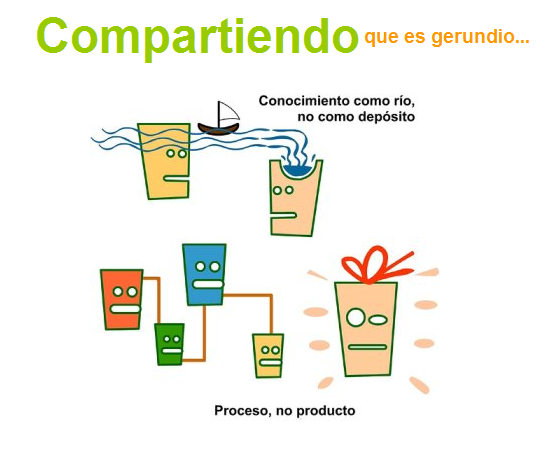 Modelo de autoevaluación para realizar al finalizar cada cuatrimestreDe acuerdo a las actividades que has realizado durante el cuatrimestre responde: ¿Qué temas te ofrecieron mayor dificultad para el aprendizaje?Mi actuación para lograr éstos aprendizajes merece un:...........¿Qué procedimiento me resultó más difícil de comprender y cuál adaptaré por beneficiarme en los aprendizajes?¿Cuáles fueron las actitudes que entorpecieron mi aprendizaje y debo cambiar?La nota que merecen mis actitudes es un:.....¿Qué puntaje asignaría a mi actuación procedimental?Para el presente año lectivo en Ciencias Naturales me propongo................Los factores externos que dificultaron me aprendizaje fueron:...................... Es fundamental que el alumno nos evalúe como docentes.Se pedirá entonces  que en forma anónima, evalúen la actuación profesional del docente, de modo que después de conocer las apreciaciones de nuestros alumnos podamos corregir estrategias que puedan entorpecer el proceso de enseñanza-aprendizajeModelo de evaluación de los alumnos hacia el docente¿Qué actitudes del docente crees que te permitieron lograr un mejor aprendizaje?¿Qué actitudes del docente pudieron entorpecer tus aprendizajes?¿Qué procedimientos de enseñanza cambiarías? ¿Por qué?¿Qué procedimientos de enseñanza sugerís que se sigan aplicando? ¿Por qué?BibliografíaDiseño curricular para el Nivel Primario. 1996. MEC. Provincia de Santa Fe.Carretero, M. y colaboradores. 1996 “Construir y enseñar Las Ciencias Experimentales” Aique.Benlloch, M. “Por un aprendizaje constructivista de las ciencias” Visor.Levinas, M. 1994 “Ciencias con creatividad” Aique.Fumagalli, L.1995. “El desafío de enseñar ciencias naturales” Serie FLACSO. Troquel, Bs As.Liguori, L, Noste M. 2011 “Didáctica de las Ciencia Naturales” Homo Sapiens Ediciones.Mancuso, M. Otero, M. Rodriguez, A. Véspoli, S.2008 “Ciencias Naturales en el Nivel Inicial y Primer Ciclo”. Volumen 1 y 2. Lugar Editorial.PROCAP. Cartillas de trayecto I y II. Educaciòn a Distancia. Ministerio de Educación de la provincia de Santa Fe.Páginas web de Educ.ar, videos e inforgrafìas de Conectar.Curtis, H y Barnes, S. 1996. “Invitación a la biología” Panamericana.2015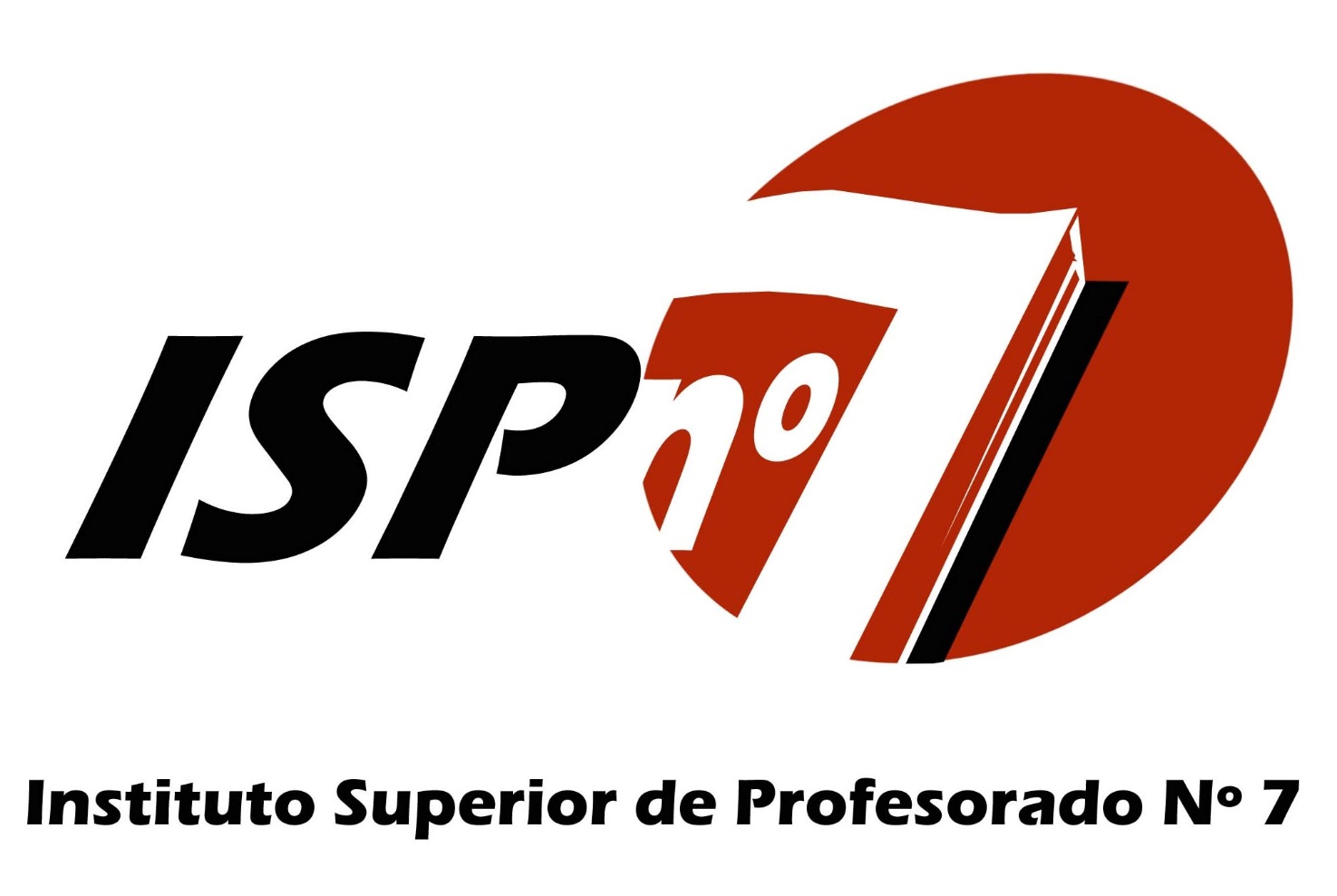 Profesorado en Educación Primaria CIENCIAS NATURALES Y SU DIDACTICA II  Profesora: Sandra Rosa Vila 